Whole School Risk Assessment: Bramley Park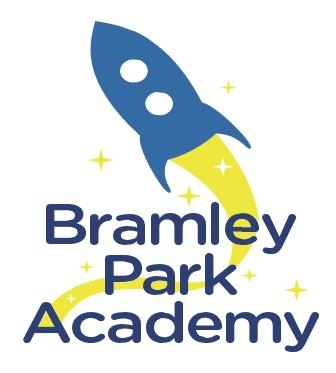 September returnCompleted by CG/LB/SW 29.6.2020Updated November 2020*Guidance for completion at the bottom of the document Guidance Signed _____________________Carrie Green Executive Principal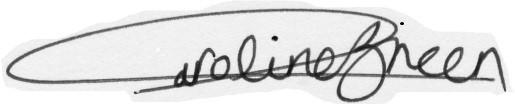 signed ____________________________________________Scott Jacques Chair of GovernorsRisk AreaHazards MitigationRed, Amber, GreenRecordingResponsible EmployeeGeneral Health and SafetyGeneral Health and SafetyGeneral Health and SafetyGeneral Health and SafetyGeneral Health and SafetyGeneral Health and SafetyPrevention if Covid-19Everyone adheres to the system of controls (see attached)Minimise contact with individuals who are unwell by ensuring that those who have coronavirus (COVID-19) symptoms, or who have someone in their household who does, do not attend the setting.Clean hands thoroughly more often than usual.Ensure good respiratory hygiene by promoting the ‘catch it, bin it, kill it’ approach.Introduce enhanced cleaning, including cleaning frequently touched surfaces often, using standard products such as detergents and bleach.Minimise contact between individuals and maintain social distancing wherever possible.Where necessary, wear appropriate PPE available in all classrooms and officesMinimising the number of contacts between people by remaining in consistent bubbles.Opening and closing of the buildingsOpens building at 7am before any employees arrive LK to place cones on the playground 1m apart.Parents waiting for siblings wait in holding bays in the football cage or MUGAStaggered starts and finishesChildren to enter bubble room directly from their classroom doorCloses building at 5:30pm after employees leave Opens the rooms that are in use only Should LK fall poorly, PH is key holder Lenny Cleaning Academy open 8:15am - 3:15 for staggered startAll staff off site by 4:00pm everyday to allow for a thorough cleanSite cleaned regularly, door handles, play equipment, handrails etc see attached rota.Cleaners work individually They work after the staff and children have gone Signage on doors if been in use that dayClassrooms are deep cleaned on Wednesday and FridayAll surfaces and door handles to be wiped down frequently (at least every hour) by a cleaner on site.Cleaning products keep safely in classrooms LK and cleaning team All staff on site Fire register Staff to sign in on paper form and register with LB/CB to add their name to fire reg. Register of children to be taken on Arbor by 9:30amFire registers to be kept on back of doors Register taken on ArborShould the fire alarm sound, registers to be taken outside by LB/CB LB/CW/CBFire drill When the fire alarm sounds, all children and staff to leave using their nearest exit and meet at the fire drill muster points as normal for the identified roomThis should be done at a social distance - each identified classrooms to have stack of conesLB/ CB to take registers LB/CBPoorly children Should a child begin to show symptoms, they will be moved to quarantine room (Nurture Room) with the support staff member from that bubbleIf a parent phones to say children are showing any symptoms they will be encouraged to stay at home and seek a test for confirmation.Staff member should wear PPE - Grab bags available in each identified classroom and Nurture roomParents contacted When the child goes home, parent to be informed to seek a test if confirmed the whole ‘bubble’ must isolate for 10 days Children/Parents developing symptoms should get a test-negative results they must remain in isolation for 14 days as they could still display symptomsAll staff on site Test, Track & Tracebook a test if displaying symptoms, staff and pupils must not come into school. Provide details of anyone they’ve come into close contact within schoolIsolate if they’ve been in contact with a confirmed caseIntimate care/ First aid Should a child require intimate care or first aid, staff should wear PPE PPE grab bags will be availableVisors to be available Thoroughly washed hands before and after dealing with incidentAll staff on site Mental health and wellbeing of staff Continued strategies for connectedness Facebook group Emergency contact whatsapp groupgoogle hangoutsRegular emails Understanding and supportive of individual staff situations CG/SW/KLMental health and wellbeing of children Warm welcome to children coming into the building - recovery curriculum to be deployedRegular breaks and check-ins Break out rooms if children needs time and space Regulation toys should they be needed (washed after use)Regular updates on social media so that children and families feel connected Regular letters and communication to home Restorative/ relational approach to families  Staff to utilise staff room, meeting room, executive principal office for breakout areas. Maintaining space and social distancing at all times. All staff working with children Good hygiene practisesAppendix to behaviour policy created and shared with staff, pupils and parentsAdults discuss good hygiene practices with ‘bubbles’ during the first session (and intermittently repeat as appropriate) including…hand washing/sanitisinggood practice when going to the toiletsocial distancing when in corridors, playground, classroom etc.promote good respiratory hygiene 'catch it, bin it, kill it' approachAll staff on site Behaviour policy The school’s behaviour policy will remain the same, however this may need amending when pupils are welcomed back and any issues have been identified. Restorative conversations should happen at a social distance Member of SLT on hand to support with this however; the adult involved should try to restore in the first instance to support with building and maintaining relationships We still believe that behaviour is communication If children use regulation toys, these must be washed afterwards in hot soapy water Physical intervention and use of the ‘hands on’ team teach strategies are an absolute last resort. It is strongly advised that staff avoid these completely an use the de-escalation techniques insteadIf a child goes into crisis and you are unsure what to do to help, get a member of SLTAll staff to keep their mobiles and utilise the emergency contact group if required, as per emergency lockdown procedures. All staff and SLT Physical EnvironmentPhysical EnvironmentPhysical EnvironmentPhysical EnvironmentPhysical EnvironmentPhysical EnvironmentEntrance and exit to school Gates to be opened at 8:30am. Separate drop off points for all ‘bubbles’ Cones mark 1M distancing outside entrances Children to wash hands as soon as they enter school and go straight to their desk See staggered starts RotaTransporting children requires maximum social distances in vehicles, constant transport ‘bubble’, clean hands before boarding and after disembarking additional cleaning of the vehicle. Thorough ventilation while in the vehicle.LKStaff Meetings/briefings/group workingAll staff meetings and briefings to be virtualWorking with colleagues must be virtualClassroom/ Corridor  social distancingChildren sit 2 per desk facing forward.Teachers stay at the front of the classroom at all times.Teacher and Support staff remain in classrooms, Support to facilitate interventions in their year group wherever possibleMovement around the school site kept to a minimum.Children to be escorted down the corridor to the toilet to ensure social distancing, children remain in bubbles.No assembliesSocial distancing posters to be displayed in corridorsTeachers/ TAs to remain at the front of class maintaining 2 m distance wherever possibleWear PPE which is available in your classroom/officeAll working areas must be well ventilated. Wherever possible Google classroom to be used rather than books Launchpad wherever possible deploy pupils into linked class bubbles and support staff who are not deemed vulnerable to have contact with pupils,. Office based working wherever possible. All staff on site BubblesChildren to remain in consistent classroom bubbles throughout the school dayPPA covered by allocated support staff to bubbles. Contact reduced to a minimumbubbles will only use their classroom door to enter and exitYear 6 within pods will use Pod A year ⅚ entrance. Pod B to use fire exit at main entranceMasks/Visors in all communal areas and while moving around school. Transport/ Car SharingThere should be no car sharing where the advised distance cannot be adhered to, unless with a member of the same household. This includes travelling to and from school and undertaking work duties. Car sharing is allowed in exceptional circumstances, this must be authorised by the Executive Principal Curriculumall phases of learning to focus on core areas of learning as catch up throughout the Autumn term. EYFS year 1 to focus on prime areasKS1 and KS2 to focus on Maths, Reading , writing, grammar, handwriting. RE, PE and PSRHE should have a strong focusAll other curriculum subjects should remain broad but be focused through the above core areas. extended social distancing for these areas must be in place.During PE pupils should be kept in consistent groups. SPorts equipment cleaned between each use. Contact sports avoided. Outdoor sports prioritised. Only use large indoor spaces where ventilation flows. Social distancing between pupils and hand washing before and after each session. Classroom setup No soft furnishings 1 metre distancing at all times. 2 metres wherever possibleNo sharing of equipment Learning to be accessed via the classroom All staff on site Playtimes Staggered playtimes as normal for each ‘bubble’/year group. Key Worker/vulnerable group KS2 break times, to go on KS1 playground at break and lunch time See rota’ssocial distancing rules apply at playtimeEquipment will be minimal. Outside equipment not to be used.Hand-washing before and after breaks and lunchtimesAll staff on site Lunchtime Lunchtimes as normal -key worker/vulnerable to go at KS2 time Grab bags so no need for washing plates etc Lunch to be eaten in classroom ‘bubbles’ Tables to be wiped down before and after lunch Annie/SodexoAll staff on site Maintaining communication Emergency contact group if requiredOutdoor play equipment Outdoor equipment out of use due to plastic and metal sections that would need to be wiped down after every use. Estate team to tape offAll staff/Estates team School VisitsAll overnight residentials will be suspended for the Autumn term until further notice.School educational visits (non overnight) will be kept to class bubbles only. Places of visit must have strict measures in placeConsiderations taken to transportExtra curricular provisionBreakfast club and Rockets will be kept to working parents in the school hall as a consistent groupParents advised to minimise the number of out of school providers they use.Each class teacher will offer one after school club per week for their class bubble onlyAttendanceAttendanceAttendanceAttendanceAttendanceAttendanceAttendanceAttendanceAll children must attend school. Fines will be issued for children not attending. Children shielding must produce their shielding letterStaffingStaffingStaffingStaffingStaffingStaffingBreaks Breaks at staggered times see rotaAll staff on site Staff sickness Should a staff member begin to show symptoms, they should immediately leave and message SLT to inform They should follow isolation Government protocolSeek a test if confirmed whole bubble must isolate for 14daysClear protocol for this shared with staffAll staff Coordinated by CGPregnancy & Shielding Pregnant staff members must follow the guidance for clinically vulnerableStaff shielding. Staff who are clinically vulnerable must take particular care around school and follow strict social distancing guidelines.Staff deploymentStaff staff should be aware of risk factors of any travel arrangements, such as the potential for reinstatement of lockdown measures in the place they are visiting.Staff must be aware that school may need to alter the way staff are deployed. Staff to be ready for any agreed changedSports Coaches to work outside and only use the school hall in poor weather, social distancing must be maintainedRecruitmentRecruitment will continue to be virtually.Visitor, peripatetic staff etcVisitor, peripatetic staff etcVisitors, peripatetic staff. students, outside agencies must read risk assessment before arrival. Hands washed on entry. See consistent bubble children. Maintaining social distancing when in school.The school is not currently open for visitors accept safeguarding and RPFull Closure or Localised lockdownFull Closure or Localised lockdownFull Closure or Localised lockdownFull Closure or Localised lockdownFull Closure or Localised lockdownFull Closure or Localised lockdownFull ClosureFull ClosureIn the event of a school closure. We will revert back to Google classroom learning and open for Key Worker children wherever possible. All StaffServicesServicesServicesServicesServicesServicesCatering In grab bags All staff working in the kitchen with separate entrance and exit Back up staff if cook falls poorly Staggered lunchtimes for grab bag collection AnnieCleaning Discussed at hub meeting - standard of cleaning needs to be high Cleaning - deep clean every Wednesday to the highest standard, all touch surfaces and designated rooms cleaned.Cleaning teamResource ProvisionResource ProvisionResource ProvisionResource ProvisionResource ProvisionResource ProvisionResource ProvisionMinimise the number of pupils transitioning into resource provision to maintain social distancing and a calm approachAutumn 1 - 4 pupilsAutumn 2 - 8 pupilsSpring 1 - 12 pupilsEach pupil assessed on a need by need basis re physical interventionAll pupils to be risk assessedRisk AreaThis builds on the Future Planning Considerations document.By structuring your considerations into these broad themes, your planning, monitoring and responding activities will be easier.Hazards Think about the Hazards associated with Covid-19 and safe operationHow might employees, pupils, visitors be harmed?  Use this to engage with employees at the appropriate point.  What are their viewsMitigationHow likely is it that harm will occur? Detail mitigations you have designed/implemented to minimise the likelihood of occurrence.Be clear – other than the most extreme risks, it is not practicable to eradicate risk, particularly re Covid-19.  Our responsibility is to minimise the likelihood of harm caused by the identified hazards.If you identify extreme risks you cannot control – you have identified a reason to stop what you are planning to do.Different ways of working are the tools we have here.  A simple example is, it is extremely unsafe to re-open to all pupils.  So we are not doing so.  This represents a departure from normal practice to mitigate an extreme risk.Be practical and pragmatic.Red, Amber, GreenEngagement with staff and stakeholders is supported by simple visual aids.Highlight your initial Hazards in a R, A or G and then highlight your Mitigation in the same way.You should see more R and A in your Hazard section, and only A and G in your Mitigation section.If you are left with R in your Mitigation section, you have identified an unacceptable ‘residual risk’ which we then need to think differently and creatively about.  This should be a helpful process to support your planning, not a bureaucratic exercise. It is also a very useful communication and engagement tool.RecordingThis document will help you to plan, monitor and respond to the risks Covid-19 is presenting.It is good practice to record material incidents or amendments to your Mitigations over time.  You could simply use this box to keep a track/chronology, with any material incidents reported via usual channels/processes.Responsible EmployeeIt is worth structuring your risk management activities.Use this box to record the member of staff responsible for planning, monitoring, responding and reviewing the specific Hazard(s) and Mitigation(s) identified.This gives structure, clarity and avoids you being responsible for thinking about and doing everything.
This is common-sense.I accept the details of the assessment and will ensure that any risk control actions identified and monitoring requirements are acted upon within the given time scales by myself. I accept that it is my responsibility to inform the Executive Principal if anything in this risk assessment requires additional attention. I understand and accept that the adapted ways of working that are contained within this Risk Assessment will remain current throughout the period of the Covid-19 outbreak and the guidance / ways of working may be adapted in line with updated Government guidance. I accept the details of the assessment and will ensure that any risk control actions identified and monitoring requirements are acted upon within the given time scales by myself. I accept that it is my responsibility to inform the Executive Principal if anything in this risk assessment requires additional attention. I understand and accept that the adapted ways of working that are contained within this Risk Assessment will remain current throughout the period of the Covid-19 outbreak and the guidance / ways of working may be adapted in line with updated Government guidance. I accept the details of the assessment and will ensure that any risk control actions identified and monitoring requirements are acted upon within the given time scales by myself. I accept that it is my responsibility to inform the Executive Principal if anything in this risk assessment requires additional attention. I understand and accept that the adapted ways of working that are contained within this Risk Assessment will remain current throughout the period of the Covid-19 outbreak and the guidance / ways of working may be adapted in line with updated Government guidance. I accept the details of the assessment and will ensure that any risk control actions identified and monitoring requirements are acted upon within the given time scales by myself. I accept that it is my responsibility to inform the Executive Principal if anything in this risk assessment requires additional attention. I understand and accept that the adapted ways of working that are contained within this Risk Assessment will remain current throughout the period of the Covid-19 outbreak and the guidance / ways of working may be adapted in line with updated Government guidance. I accept the details of the assessment and will ensure that any risk control actions identified and monitoring requirements are acted upon within the given time scales by myself. I accept that it is my responsibility to inform the Executive Principal if anything in this risk assessment requires additional attention. I understand and accept that the adapted ways of working that are contained within this Risk Assessment will remain current throughout the period of the Covid-19 outbreak and the guidance / ways of working may be adapted in line with updated Government guidance. I accept the details of the assessment and will ensure that any risk control actions identified and monitoring requirements are acted upon within the given time scales by myself. I accept that it is my responsibility to inform the Executive Principal if anything in this risk assessment requires additional attention. I understand and accept that the adapted ways of working that are contained within this Risk Assessment will remain current throughout the period of the Covid-19 outbreak and the guidance / ways of working may be adapted in line with updated Government guidance. 